ЗАДАНИЕ ПО ПРОЙДЕННОЙ ТЕМЕ «ТРИТОНЫ».Выполнить к 14.04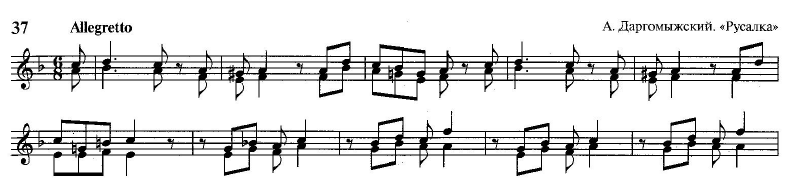 Переписать номер в тетрадь.Определить и подписать тональность.Найти гармонический (образованный верхним и нижним голосом) тритон, подписать егоФотографию выполненного задания необходимо выслать на эл.почту (subbotina.a.s@mail.ru) до 14.04Спеть каждый голосАудио- или видеозапись исполнения прислать также на эл.почту до 14.04